В целях упорядочения процесса сбора и вывоза снега, руководствуясь пп. 5, п.1 ст. 14 Федерального закона от 06.10.2003 г. №131-ФЗ «Об общих принципах организации местного самоуправления в РФ», ч. 4 ст. 37 Устава муниципального образования муниципального района «Печора»          администрация ПОСТАНОВЛЯЕТ:1. Установить, что снег, вывозимый с территории городского поселения «Печора» при очистке улиц, площадей, дворовых территорий и иных мест скопления снега, подлежит складированию на земельном участке, находящем ся в  кадастровом квартале 11:12:1702001, на третьем километре автомобильной дороги до полигона ТБО.2. Признать утратившим силу постановление администрации муниципального района «Печора» от 15.11.2017 г. № 1391  «О порядке вывоза и складирования снега». 3. Контроль за исполнением настоящего постановления возложить на первого заместителя главы администрации С.П. Кислицына4. Настоящее постановление вступает в силу со дня принятия, подлежит официальному опубликованию и размещению на официальном сайте администрации МР «Печора».АДМИНИСТРАЦИЯ МУНИЦИПАЛЬНОГО РАЙОНА «ПЕЧОРА»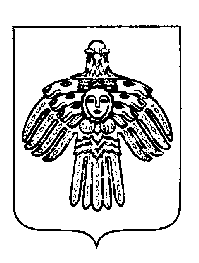 «ПЕЧОРА»  МУНИЦИПАЛЬНÖЙ  РАЙОНСААДМИНИСТРАЦИЯ ПОСТАНОВЛЕНИЕ ШУÖМПОСТАНОВЛЕНИЕ ШУÖМПОСТАНОВЛЕНИЕ ШУÖМ«  16  »  февраля 2018 г.г. Печора,  Республика Коми	                             №  143  		   О порядке вывоза и складирования снегаИ. о. главы администрацииН.Н. Паншина